These are things I am good at ….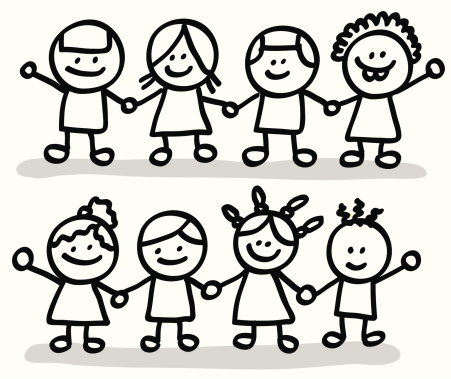 